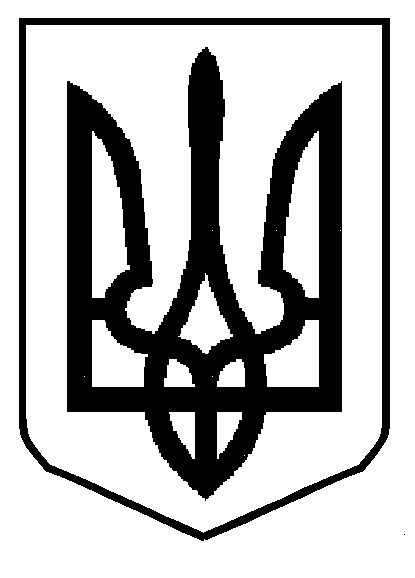 МІНІСТЕРСТВО ОСВІТИ І НАУКИ УКРАЇНИДЕПАРТАМЕНТ ОСВІТИ І НАУКИ ЛЬВІВСЬКОЇ ОБЛАСНОЇ ДЕРЖАВНОЇ АДМІНІСТРАЦІЇН А К А ЗПро участь команд Львівщинив обласних змаганнях Івано-Франківщиниз техніки пішохідного туризму в закритомуприміщенні серед учнівської молодіВідповідно до плану роботи комунального закладу Львівської обласної ради «Львівський обласний Центр краєзнавства, екскурсій і туризму учнівської молоді» на 2016 рік, з метою популяризації здорового способу життя серед дітей та підвищення туристсько-спортивної майстерності учасників команди Львівщини  Н А К А З У Ю:Директору комунального закладу Львівської обласної ради «Львівський обласний Центр краєзнавства, екскурсій і туризму учнівської молоді» (далі – КЗ ЛОР ЛОЦКЕТУМ) Набитовичу М.В. скерувати                           з 18 до 20 листопада 2016 року три команди учнівської молоді Львівщини                 у складі 15 осіб (12 учнів та 3 керівники) у смт. Богородчани Богородчанського району Івано-Франківської області для участі в обласних змаганнях                      Івано-Франківщини з техніки пішохідного туризму в закритому приміщенні серед учнівської молоді (далі – змагання).Затвердити склад команд (додається).Призначити керівниками команд: Мазура Андрія Михайловича, вчителя історії Львівської лінгвістичної гімназії, керівника гуртка «Пішохідний туризм» КЗ ЛОР ЛОЦКЕТУМ, Радика Ігоря Володимировича, вчителя фізичного виховання СШ № 3 ім. В. Юричка м. Самбора, керівника гуртка «Пішохідний туризм» КЗ ЛОР ЛОЦКЕТУМ та Гащак Олену Андріївну студентку групи ГРФ-21 географічного факультету ЛНУ ім. І. Франка                        (за згодою).Відповідальність за безпеку життя і здоров’я членів команд під час заходу та в дорозі покласти на керівників команд: Радика Ігоря Володимировича (члени команди: Андрій Мицак, Руслан Горбаль, Іван Меличин, Анжела Загорбенська, Олеся-Марія Іванчук, Андрій Петрович, Володимир Созанський, Зоряна Цвєткова) та Мазура Андрія Михайловича (члени команди: Анастасія Гавур, Дарія Жук, Михайло Пиріг, Віктор Поважук).Витрати на відрядження команд оплатити за рахунок коштів КЗ ЛОР ЛОЦКЕТУМ.Контроль за виконанням наказу залишаю за собою.В.о. директора                                                                                  І.Г. ГайдукСклад команд Львівщини – учасників обласних змаганьІвано-Франківщини з техніки пішохідного туризмув закритому приміщенні серед учнівської молоді18-20 листопада 2016 року(смт Богородчани Богородчанського району Івано-Франківської області)Керівник команди – Гащак Олена АндріївнаКерівник команди – Мазур Андрій МихайловичКерівник команди – Радик Ігор ВолодимировичВ.о. директора департаменту освіти і науки                                                                  І.Г. ГайдукАБО Відповідальність за безпеку життя і здоров’я членів команд під час заходу та в дорозі покласти на керівника команди Радика Ігоря Володимировича (члени команди: Андрій Мицак, Руслан Горбаль, Іван Меличин, Анжела Загорбенська, Олеся-Марія Іванчук, Андрій Петрович, Володимир Созанський, Зоряна Цвєткова) та на керівника команди Мазура Андрія Михайловича (члени команди: Анастасія Гавур, Жук Дарія, Михайло Пиріг, Віктор Поважук …..).Витрати на відрядження команди віднести на рахунок коштів КЗ ЛОР ЛОЦКЕТУМ.Контроль за виконанням наказу покласти на начальника управління департаменту освіти і науки С.І. Книшик.15.11.2016 р.Львів№ 07-01/539№з/пПрізвище, ім’я, по батьковіРікнародженняНавчальний заклад1Іванчук Олеся-Марія Михайлівна2001Хирівська школа-інтернат Владики Івана Хоми Старосамбірського району, вихованка гуртка КЗ ЛОР ЛОЦКЕТУМ2Петрович Андрій Зенонович2000Хирівська школа-інтернат Владики Івана Хоми Старосамбірського району, вихованець гуртка КЗ ЛОР ЛОЦКЕТУМ3Созанський Володимир Іванович2002Хирівська школа-інтернат Владики Івана Хоми Старосамбірського району, вихованець гуртка КЗ ЛОР ЛОЦКЕТУМ4Цвєткова Зоряна Миколаївна2002Хирівська школа-інтернат Владики Івана Хоми Старосамбірського району, вихованка гуртка КЗ ЛОР ЛОЦКЕТУМ№з/пПрізвище, ім’я, по батьковіРікнародженняНавчальний заклад1Гавур Анастасія Ростиславівна2003НВК «Софія» м. Львова, вихованка гуртка КЗ ЛОР ЛОЦКЕТУМ2Жук Дарія Андріївна2003ССЗШ № 8 м. Львова, вихованка гуртка КЗ ЛОР ЛОЦКЕТУМ3Пиріг Михайло Юрійович1999Львівська лінгвістична гімназія, вихованець гуртка КЗ ЛОР ЛОЦКЕТУМ4Поважук Віктор Сергійович2003ССЗШ № 52 м. Львова, вихованець гуртка КЗ ЛОР ЛОЦКЕТУМ№з/пПрізвище, ім’я, по батьковіРікнародженняНавчальний заклад1Мицак Андрій Михайлович2002СШ № 3 ім. В. Юричка м. Самбір, вихованець гуртка КЗ ЛОР ЛОЦКЕТУМ2Горбаль Руслан Петрович2002СШ № 3 ім. В. Юричка м. Самбір, вихованець гуртка КЗ ЛОР ЛОЦКЕТУМ3Меличин Іван Андрійович2003СШ № 3 ім. В. Юричка м. Самбір, вихованець гуртка КЗ ЛОР ЛОЦКЕТУМ4Загорбенська Анжела Станіславівна2000СШ № 3 ім. В. Юричка м. Самбір, вихованка гуртка КЗ ЛОР ЛОЦКЕТУМ